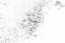 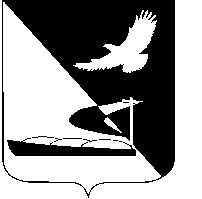 АДМИНИСТРАЦИЯ МУНИЦИПАЛЬНОГО ОБРАЗОВАНИЯ«АХТУБИНСКИЙ РАЙОН»ПОСТАНОВЛЕНИЕ30.12.2014      					                                  № 2010Об утверждении перечня должностных лиц, уполномоченных составлять протоколы об административных правонарушенияхВо исполнение Закона Астраханской области от 04.09.2007                      № 49/2007-0З «Об административных правонарушениях», руководствуясь Уставом МО «Ахтубинский район», администрация МО «Ахтубинский район»ПОСТАНОВЛЯЕТ:																							1. Утвердить перечень должностных лиц, уполномоченных составлять протоколы об административных правонарушениях:					1.1. По ст.ст. 1, 1.1 Закона Астраханской области от 04.09.2007                          № 49/2007-0З «Об административных правонарушениях» (далее - Закон Астраханской области):										- начальник, главный специалист-юрист управления по правовым и кадровым вопросам администрации МО «Ахтубинский район»;				- начальник, главный специалист отдела контроля и обработки информации администрации МО «Ахтубинский район»;					- начальник, главный специалист организационного отдела администрации МО «Ахтубинский район».							1.2. По ст. 5 Закона Астраханской области:						- начальник, главный специалист организационного отдела администрации МО «Ахтубинский район».						1.3. По ст.ст. 6.1, 6.2 Закона Астраханской области:					- начальник отдела по делам ГО, ЧС и мобилизационной работе администрации МО «Ахтубинский район».						1.4. По ст. 8.2. Закона Астраханской области:						- начальник отдела по делам ГО, ЧС и мобилизационной работе администрации МО «Ахтубинский район».		    1.5. По ст.9 Закона Астраханской области:                          			   - главный специалист управления коммунального хозяйства администрации МО «Ахтубинский район».По ст.ст. 10, 11 Закона Астраханской области:главный специалист управления коммунального хозяйства администрации МО «Ахтубинский район»;начальник, главный специалист, ведущий специалист отдела по охране окружающей среды и туризму администрации МО «Ахтубинский район».По ст.ст. 12, 12.1 Закона Астраханской области:главный специалист управления коммунального хозяйства администрации МО «Ахтубинский район».По ст.ст. 13, 14, 15 Закона Астраханской области:главный специалист управления коммунального хозяйства администрации МО «Ахтубинский район»;начальник, главный специалист, ведущий специалист отдела по охране окружающей среды и туризму администрации МО «Ахтубинский район».	По ст.15.1 Закона Астраханской области:начальник, главный специалист управления экономического развития администрации МО «Ахтубинский район».По ст.ст. 19.1, 19.2. Закона Астраханской области:главный специалист управления коммунального хозяйства администрации МО «Ахтубинский район»;заместитель начальника управления, главный специалист, ведущий специалист управления сельского хозяйства администрации МО «Ахтубинский район».По ст.ст 22, 24 Закона Астраханской области:главный специалист управления коммунального хозяйства администрации МО «Ахтубинский район»;начальник, заместитель начальника, ведущий инспектор управления культуры и кинофикации администрации МО «Ахтубинский район».По ст.ст.27, 29 Закона Астраханской области:начальник, заместитель начальника, ведущий инспектор управлениякультуры и кинофикации администрации МО «Ахтубинский район».начальник управления образованием администрации МО «Ахтубинский район»;председатель, ведущий специалист комитета по делам семьи, подростков и молодежи администрации МО «Ахтубинский район».	1.13. По ст.ст.19.4 ч.1,19.4.1 ч.1,19.5 ч.1,19.7 Кодекса Российской Федерации об административных правонарушениях:должностные лица структурных подразделений, осуществляющих муниципальный контроль. Должностным лицам, указанным в пункте 1 настоящего постановления, составлять протоколы об административных правонарушениях, предусмотренных Законом Астраханской области, в соответствии с Кодексом РФ об административных правонарушениях и своевременно направлять их для рассмотрения и принятия мер по подведомственности согласно ст.30 Закона Астраханской области.Признать утратившим силу постановление администрации МО «Ахтубинский район» от 30.06.2011 № 807 «Об утверждении перечня должностных лиц, уполномоченных составлять протоколы об административных правонарушениях».Отделу информатизации и компьютерного обслуживания администрации МО «Ахтубинский район» (Короткий В.В.) обеспечить размещение настоящего постановления в сети Интернет на официальном сайте администрации МО «Ахтубинский район» в разделе «Документы» подразделе «Документы Администрации» подразделе «Официальные документы».Отделу контроля и обработки информации администрации МО «Ахтубинский район» (Свиридова Л.В.) представить информацию в газету «Ахтубинская правда» о размещении настоящего постановления в сети Интернет на официальном сайте администрации МО «Ахтубинский район» в разделе «Документы» подразделе «Документы Администрации» подразделе «Официальные документы».И.о. главы администрации                                                             Ю.И.Привалова 